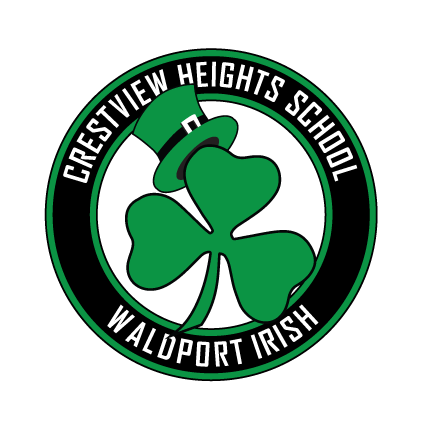 6:00-7:30